________________________________________________________________________________ПЕРИОДИЧЕСКОЕ ПЕЧАТНОЕ ИЗДАНИЕ – ИНФОРМАЦИОННЫЙ БЮЛЛЕТЕНЬ СОВЕТА ДЕПУТАТОВ И АДМИНИСТРАЦИИ МУНИЦИПАЛЬНОГО ОБРАЗОВАНИЯКУВАЙСКИЙ СЕЛЬСОВЕТ НОВОСЕРГИЕВСКОГО РАЙОНА ОРЕНБУРГСКОЙ ОБЛАСТИАдрес издателя и редакции: 461217, Оренбургская  область,                                       Тираж 8 экз. Новосергиевский район, с. Кувай, ул. Школьная, 22 Учредителями Вестника являются Совет депутатов муниципального образования Кувайский сельсовет Новосергиевского района Оренбургской области и администрация муниципального образования Кувайский сельсовет Новосергиевского района Оренбургской области                             Распространяется бесплатно                                                                               октябрь  2023 года №  03_________________________________________________________________________________________РАЗДЕЛ «ПРАВОВЫЕ АКТЫ»***АДМИНИСТРАЦИЯМУНИЦИПАЛЬНОГО ОБРАЗОВАНИЯКУВАЙСКИЙ СЕЛЬСОВЕТНОВОСЕРГИЕВСКОГО РАЙОНАОРЕНБУРГСКОЙ ОБЛАСТИПОСТАНОВЛЕНИЕ03.10.2023  г. № 68-пс.КувайО назначении общественных обсуждений по проекту Программы профилактики рисков причинения вреда (ущерба) охраняемым законом ценностям на 2024 год  при осуществлении муниципального земельного контроляВ соответствии  со статьей 44 Федерального закона от 31.07.2020  № 248-ФЗ «О государственном контроле (надзоре) и муниципальном контроле в Российской Федерации», руководствуясь постановлением Правительства Российской Федерации от 25.06.2021 № 990 «Об утверждении Правил разработки и утверждения контрольными (надзорными) органами программы профилактики рисков причинения вреда (ущерба) охраняемым законом ценностям», решением Совета депутатов Кувайского сельсовета от 19.10.2020  № 2/1 р.С. «Об утверждении Положения о порядке организации и проведения публичных слушаний, общественных обсуждений в муниципальном образовании Кувайский сельсовет Новосергиевского района Оренбургской области» (в редакции решение№ 23/2 р.С. от 24.11.2022) руководствуясь Уставом муниципального образования Кувайский сельсовет:1. Провести с 10 октября 2023 года по 10 ноября 2023 года общественные обсуждения по проекту Программы профилактики рисков причинения вреда (ущерба) охраняемым законом ценностям на 2024 год  при осуществлении муниципального земельного контроля (далее - Общественные обсуждения).2. Утвердить состав комиссии по рассмотрению результатов Общественных обсуждений по вопросу обсуждений проекта Программы профилактики рисков причинения вреда (ущерба) охраняемым законом ценностям на 2024 год  при осуществлении муниципального земельного контроля  (далее – Программа) согласно приложению № 1.3. Утвердить Оповещение о начале общественных обсуждений согласно приложению № 2.4. Разместить  проект Программы в сети «Интернет» на официальном сайте администрации кувай.рф. 5. Контроль за исполнением настоящего постановления оставляю за собой.6. Настоящее постановление вступает в силу после дня его обнародования и подлежит размещению на официальном сайте администрации муниципального образования Кувайский сельсовет кувай.рф в сети «Интернет».Глава муниципального образования  Кувайский сельсовет                                                               В.В. ЛеденевРазослано:  прокурору, в дело                                                                                                                                                      АДМИНИСТРАЦИЯМУНИЦИПАЛЬНОГО ОБРАЗОВАНИЯКУВАЙСКИЙ СЕЛЬСОВЕТНОВОСЕРГИЕВСКОГО РАЙОНАОРЕНБУРГСКОЙ ОБЛАСТИПОСТАНОВЛЕНИЕ03.10.2023  г. № 69-пс.КувайО назначении общественных обсуждений по проекту Программы профилактики рисков причинения вреда (ущерба) охраняемым законом ценностям на 2024 год при осуществлении муниципального контроля на автомобильном транспорте и в дорожном хозяйстве на территории муниципального образования Кувайский сельсовет Новосергиевского района Оренбургской областиВ соответствии  со статьей 44 Федерального закона от 31.07.2020  № 248-ФЗ «О государственном контроле (надзоре) и муниципальном контроле в Российской Федерации», руководствуясь постановлением Правительства Российской Федерации от 25.06.2021 № 990 «Об утверждении Правил разработки и утверждения контрольными (надзорными) органами программы профилактики рисков причинения вреда (ущерба) охраняемым законом ценностям», решением Совета депутатов Кувайского сельсовета от 19.10.2020  № 2/1 р.С. «Об утверждении Положения о порядке организации и проведения публичных слушаний, общественных обсуждений в муниципальном образовании Кувайский сельсовет Новосергиевского района Оренбургской области» (в редакции решения № 23/1 р.С. от 24.11.2022), руководствуясь Уставом муниципального образования Кувайский сельсовет:1. Провести с 10 октября 2023 года по 10 ноября 2023 года общественные обсуждения по проекту Программы профилактики рисков причинения вреда (ущерба) охраняемым законом ценностям на 2024 год  при осуществлении муниципального контроля на автомобильном транспорте и в дорожном хозяйстве на территории муниципального образования Кувайский сельсовет Новосергиевского района Оренбургской области (далее - Общественные обсуждения).2. Утвердить состав комиссии по рассмотрению результатов Общественных обсуждений по вопросу обсуждений проекта Программы профилактики рисков причинения вреда (ущерба) охраняемым законом ценностям на 2024 год при осуществлении муниципального контроля на автомобильном транспорте и в дорожном хозяйстве на территории муниципального образования Кувайский сельсовет Новосергиевского района Оренбургской области (далее – Программа) согласно приложению № 1.3. Утвердить Оповещение о начале общественных обсуждений согласно приложению № 2.4. Разместить проект Программы в сети «Интернет» на официальном сайте администрации кувай.рф. 5. Контроль за исполнением настоящего постановления оставляю за собой.6. Настоящее постановление вступает в силу после дня его обнародования и подлежит размещению на официальном сайте администрации муниципального образования Кувайский сельсовет кувай.рф в сети «Интернет».Глава муниципального образования  Кувайский сельсовет                                                                     В.В. ЛеденевРазослано:  прокурору, в дело                                                                                                                                                      АДМИНИСТРАЦИЯМУНИЦИПАЛЬНОГО ОБРАЗОВАНИЯКУВАЙСКИЙ СЕЛЬСОВЕТНОВОСЕРГИЕВСКОГО РАЙОНАОРЕНБУРГСКОЙ ОБЛАСТИПОСТАНОВЛЕНИЕ03.10.2023  г. № 70-пс.КувайО назначении общественных обсуждений по проекту Программы профилактики рисков причинения вреда (ущерба) охраняемым законом ценностям на 2024 год при осуществлении муниципального контроля в сфере благоустройства на территории муниципального образования Кувайский сельсовет Новосергиевского района Оренбургской областиВ соответствии  со статьей 44 Федерального закона от 31.07.2020  № 248-ФЗ «О государственном контроле (надзоре) и муниципальном контроле в Российской Федерации», руководствуясь постановлением Правительства Российской Федерации от 25.06.2021 № 990 «Об утверждении Правил разработки и утверждения контрольными (надзорными) органами программы профилактики рисков причинения вреда (ущерба) охраняемым законом ценностям», решением Совета депутатов Кувайского сельсовета от 19.10.2020 № 2/1 р.С. «Об утверждении Положения о порядке организации и проведения публичных слушаний, общественных обсуждений в муниципальном образовании Кувайский сельсовет Новосергиевского района Оренбургской области» (в редакции решения № 23/2 р.С. от 24.11.2022), руководствуясь Уставом муниципального образования Кувайский сельсовет:1. Провести с 10 октября 2023 года  по 10 ноября 2023 года общественные обсуждения по проекту Программы профилактики рисков причинения вреда (ущерба) охраняемым законом ценностям на 2024 год при осуществлении муниципального контроля в сфере благоустройства на территории муниципального образования Кувайский сельсовет Новосергиевского района Оренбургской области (далее - Общественные обсуждения).2. Утвердить состав комиссии по рассмотрению результатов Общественных обсуждений по вопросу обсуждений проекта Программы профилактики рисков причинения вреда (ущерба) охраняемым законом ценностям на 2024 год при осуществлении муниципального контроля в сфере благоустройства на территории муниципального образования Кувайский сельсовет Новосергиевского района Оренбургской области (далее – Программа) согласно приложению № 1.3. Утвердить Оповещение о начале общественных обсуждений согласно приложению № 2.4. Разместить проект Программы в сети «Интернет» на официальном сайте администрации кувай.рф. 5. Контроль за исполнением настоящего постановления оставляю за собой.6. Настоящее постановление вступает в силу после дня его обнародования и подлежит размещению на официальном сайте администрации муниципального образования Кувайский сельсовет кувай.рф в сети «Интернет».Глава муниципального образования  Кувайский сельсовет                                                                    В.В. ЛеденевРазослано:  прокурору, в дело                                                                                                                                                      СОВЕТ ДЕПУТАТОВМУНИЦИПАЛЬНОГО ОБРАЗОВАНИЯКУВАЙСКИЙ СЕЛЬСОВЕТНОВОСЕРГИЕВСКОГО РАЙОНАОРЕНБУРГСКОЙ ОБАСТИЧЕТВЕРТОГО СОЗЫВАРЕШЕНИЕ (второе чтение)17.10.2023 № 											33/1р.С.О внесении изменений в Устав муниципального образования Кувайский сельсовет Новосергиевского района Оренбургской областиНа основании статьи 44 Федерального закона от 06.10.2003 № 131-ФЗ «Об общих принципах организации местного самоуправления в Российской Федерации», статьи 3 Федерального закона от 21.07.2005 № 97-ФЗ 
«О государственной регистрации уставов муниципальных образований» и статьей 65 Устава муниципального образования Кувайский сельсовет Новосергиевского района Оренбургской области (далее – Устав), принятого решением Совета депутатов Кувайский сельсовет Новосергиевского района Оренбургской области от 31.05.2022 № 19/2 р.С. «О принятии Устава муниципального образования Кувайский сельсовет Новосергиевского района Оренбургской области», в целях приведения Устава в соответствие действующему законодательству, Совет депутатов муниципального образования Кувайский сельсовет Новосергиевского района Оренбургской области РЕШИЛ:1. Внести изменения в Устав согласно приложению. 2. Главе муниципального образования Кувайский сельсовет Новосергиевского района Оренбургской области Леденеву Вячеславу Валерьевичу в течение 15 дней с момента принятия решения о внесении изменений в Устав в установленном законом порядке направить необходимый пакет документов в Управление Министерства юстиции Российской Федерации по Оренбургской области для государственной регистрации и размещения на портале Министерства юстиции Российской Федерации «Нормативные правовые акты в Российской Федерации» (http://pravo-minjust.ru, http://право-минюст.рф).3. Глава муниципального образования Кувайский сельсовет Новосергиевского района Оренбургской области Леденев Вячеслав Валерьевич обязан обнародовать зарегистрированное решение о внесении изменений в Устав в течение семи дней со дня поступления из Управления Министерства юстиции Российской Федерации по Оренбургской области уведомления о включении сведений о муниципальном правовом акте о внесении изменений в Устав в государственный реестр уставов муниципальных образований Оренбургской области.4. Направить сведения об обнародовании решения о внесении изменений в Устав в Управление Министерства юстиции Российской Федерации по Оренбургской области в течение 10 дней после дня его обнародования.5. Настоящее решение вступает в силу после его государственной регистрации и обнародования.6. Контроль за исполнением настоящего решения возложить на главу муниципального образования Кувайский сельсовет Новосергиевского района Оренбургской области Леденева Вячеслава Валерьевича Председатель Совета депутатов О.Н. СмолейГлава муниципального образования В.В. ЛеденевРазослано: прокуратуре, постоянным комиссиямПриложениек решению Совета депутатовмуниципального образованияКувайский сельсовет Новосергиевского районаОренбургской областиОт 17.10.2023 № 33/1 р.С.Изменения в Устав муниципального образования Кувайский сельсовет Новосергиевского района Оренбургской области1. Статью 1 изложить в новой редакции:«Статья 1. Характеристика муниципального образованияМуниципальное образование Кувайский сельсовет – сельское поселение, с административным центром в селе Кувай, образованное в соответствии с Законом Оренбургской области от 09.03.2005 № 1906/314-III-ОЗ «О муниципальных образованиях в составе муниципального образования Новосергиевский район Оренбургской области» в составе муниципального образования Новосергиевский район Оренбургской области, объединяющим общей территорией два сельских населенных пункта, в которых местное самоуправление осуществляется населением непосредственно и (или) через выборные и иные органы местного самоуправления. Наименование муниципального образования – сельское поселение Кувайский сельсовет Новосергиевского района Оренбургской области. Сокращенная форма наименования муниципального образования – Кувайский сельсовет Новосергиевского района Оренбургской области. По тексту Устава также могут быть использованы термины: муниципальное образование, сельское поселение, сельсовет, Кувайский сельсовет.Допускается использование в официальных символах муниципального образования, наименованиях органов местного самоуправления, выборных и иных должностных лиц местного самоуправления, печатях, штампах, бланках, а также в других случаях, где используется наименование муниципального образования, сокращенной формы наименования муниципального образования наравне с полным официальным наименованием муниципального образования, определенным настоящим Уставом».2. Пункт 7 части 1 статьи 6: «7) организационное и материально-техническое обеспечение подготовки и проведения муниципальных выборов, местного референдума, голосования по отзыву депутата, члена выборного органа местного самоуправления, выборного должностного лица местного самоуправления, голосования по вопросам изменения границ муниципального образования, преобразования муниципального образования» – признать утратившим силу. 3. Абзац 3 части 8 статьи 8 изложить в новой редакции:«Итоги голосования и принятое на местном референдуме решение подлежат официальному опубликованию (обнародованию).».4. Часть 4 статьи 9 изложить в новой редакции:«4. Итоги муниципальных выборов подлежат официальному опубликованию (обнародованию).».5. Часть 7 статьи 10 изложить в новой редакции:«7. Итоги голосования по отзыву депутата, главы сельсовета и принятые решения подлежат официальному опубликованию (обнародованию) не позднее 10 дней со дня проведения голосования и принятия решения соответственно.».6. Часть 4 статьи 11 изложить в новой редакции:«4. Итоги голосования по вопросам изменения границ сельского поселения, преобразования сельского поселения и принятые решения подлежат официальному опубликованию (обнародованию).».7. Статью 15. изложить в новой редакции:«Статья 15. Сельский староста1. Для организации взаимодействия органов местного самоуправления и жителей сельского населенного пункта при решении вопросов местного значения в сельском населенном пункте, расположенном в сельском поселении, может назначаться сельский староста.2. Сельский староста назначается Советом депутатов муниципального образования, в состав которого входит данный сельский населенный пункт, по представлению схода граждан сельского населенного пункта. Сельский староста назначается из числа граждан Российской Федерации, проживающих на территории данного сельского населенного пункта и обладающих активным избирательным правом, либо граждан Российской Федерации, достигших на день представления сходом граждан 18 лет и имеющих в собственности жилое помещение, расположенное на территории данного сельского населенного пункта.3. Сельский староста не является лицом, замещающим государственную должность, должность государственной гражданской службы, муниципальную должность, за исключением муниципальной должности депутата Совета депутатов, осуществляющего свои полномочия на непостоянной основе, или должность муниципальной службы, не может состоять в трудовых отношениях и иных непосредственно связанных с ними отношениях с органами местного самоуправления.4. Сельским старостой не может быть назначено лицо:1) замещающее государственную должность, должность государственной гражданской службы, муниципальную должность, за исключением муниципальной должности депутата Совета депутатов, осуществляющего свои полномочия на непостоянной основе, или должность муниципальной службы;2) признанное судом недееспособным или ограниченно дееспособным;3) имеющее непогашенную или неснятую судимость.5. Срок полномочий сельского старосты составляет 5 лет.Полномочия сельского старосты прекращаются досрочно по решению Совета депутатов и по представлению схода граждан сельского населенного пункта, а также в случаях, установленных федеральным законом.6. Сельский староста для решения возложенных на него задач:1) взаимодействует с органами местного самоуправления, муниципальными предприятиями и учреждениями и иными организациями по вопросам решения вопросов местного значения в сельском населенном пункте;2) взаимодействует с населением, в том числе посредством участия в сходах, собраниях, конференциях граждан, направляет по результатам таких мероприятий обращения и предложения, в том числе оформленные в виде проектов муниципальных правовых актов, подлежащие обязательному рассмотрению органами местного самоуправления;3) информирует жителей сельского населенного пункта по вопросам организации и осуществления местного самоуправления, а также содействует в доведении до их сведения иной информации, полученной от органов местного самоуправления;4) содействует органам местного самоуправления в организации и проведении публичных слушаний и общественных обсуждений, обнародовании их результатов в сельском населенном пункте;4.1) вправе выступить с инициативой о внесении инициативного проекта по вопросам, имеющим приоритетное значение для жителей сельского населенного пункта;5) осуществляет иные полномочия и права, предусмотренные решением Совета депутатов в соответствии с законом Оренбургской области.7. Гарантии деятельности и иные вопросы статуса сельского старосты устанавливаются решением Совета депутатов в соответствии с законом Оренбургской области.».8. В статье 17.:а) часть 4 изложить в новой редакции:«4. Порядок организации и проведения публичных слушаний определяется положением о публичных слушаниях, утверждаемым решением Совета депутатов в соответствии с частью 4 статьи 28 Федерального закона от 06.10.2003 № 131-ФЗ «Об общих принципах организации местного самоуправления в Российской Федерации».;б) часть 6 изложить в новой редакции:«6. Итоги обсуждения, результаты публичных слушаний, подлежат официальному опубликованию (обнародованию), включая мотивированное обоснование принятых решений.».9. Часть 6 статьи 18. изложить в новой редакции:«6. Итоги проведения собрания граждан подлежат официальному опубликованию (обнародованию).».10. Часть 3 статьи 19. изложить в новой редакции:«3. Итоги конференции граждан (собрания делегатов) подлежат официальному опубликованию (обнародованию).».11. В статье 22:а) абзац 5 части 1: «контрольно-счетный орган муниципального образования» - исключить;б) дополнить частью 7 следующего содержания:«7. Полномочия контрольно-счетного органа сельсовета по осуществлению внешнего муниципального финансового контроля передаются контрольно-счетному органу Новосергиевского района на основании соглашения, заключенного Советом депутатов с Советом депутатов Новосергиевского района.».12. Пункт 1 статьи 26 изложить в новой редакции:«1) в случае принятия указанным органом решения о самороспуске. С инициативой принятия Советом депутатов решения о самороспуске может выступить любой из депутатов, группа депутатов на заседании Совета депутатов. Инициатива о самороспуске оформляется в письменной форме. Решение о самороспуске принимается не менее чем 2/3 голосов от установленной численности депутатов. Решение о самороспуске вступает в силу после его официального опубликования (обнародования). После вступления в силу решения о самороспуске полномочия Совета депутатов прекращаются.»;13. В статье 27:а) часть 4 изложить в новой редакции:«4. Депутаты Совета депутатов муниципального образования осуществляют свои полномочия на непостоянной основе.»;б) часть 7 – исключить;в) часть 8 – исключить; г) часть 12 – исключить;д) часть 14 - исключить;е) дополнить частью 15 следующего содержания:«15. Представление сведений о доходах, расходах, об имуществе и обязательствах имущественного характера депутатами, а также обеспечение доступа к такой информации, осуществляется в соответствии с частью 4.2 статьи 12.1 Федерального закона от 25.12.2008 № 273-ФЗ «О противодействии коррупции», Законом Оренбургской области от 01.09.2017 № 541/128-VI-ОЗ «О порядке представления лицами, замещающими муниципальные должности, должности глав местных администраций по контракту, гражданами, претендующими на замещение указанных должностей, сведений о доходах, расходах, об имуществе и обязательствах имущественного характера и порядке проверки достоверности и полноты сведений, представленных указанными лицами и гражданами».14. Статью 28. изложить в новой редакции:«Статья 28. Досрочное прекращение полномочий депутата Совета депутатов 1. Полномочия депутата Совета депутатов прекращаются досрочно в случае:1) смерти;2) отставки по собственному желанию;3) признания судом недееспособным или ограниченно дееспособным;4) признания судом безвестно отсутствующим или объявления умершим;5) вступления в отношении его в законную силу обвинительного приговора суда;6) выезда за пределы Российской Федерации на постоянное место жительства;7) прекращения гражданства Российской Федерации либо гражданства иностранного государства - участника международного договора Российской Федерации, в соответствии с которым иностранный гражданин имеет право быть избранным в органы местного самоуправления, наличия гражданства (подданства) иностранного государства либо вида на жительство или иного документа, подтверждающего право на постоянное проживание на территории иностранного государства гражданина Российской Федерации либо иностранного гражданина, имеющего право на основании международного договора Российской Федерации быть избранным в органы местного самоуправления, если иное не предусмотрено международным договором Российской Федерации;8) отзыва избирателями;9) досрочного прекращения полномочий Совета депутатов;10) призыва на военную службу или направления на заменяющую ее альтернативную гражданскую службу;11) в иных случаях, установленных Федеральным законом от 06.10.2003 № 131-ФЗ «Об общих принципах организации местного самоуправления в Российской Федерации» и иными федеральными законами.2. Полномочия депутата прекращаются досрочно в случае несоблюдения ограничений, установленных Федеральным законом от 06.10.2003 № 131-ФЗ «Об общих принципах организации местного самоуправления в Российской Федерации».3. Полномочия депутата Совета депутатов прекращаются досрочно решением Совета депутатов в случае отсутствия депутата без уважительных причин на всех заседаниях представительного органа муниципального образования в течение шести месяцев подряд.4. Решение Совета депутатов о досрочном прекращении полномочий депутата Совета депутатов принимается не позднее чем через 30 дней со дня появления основания для досрочного прекращения полномочий, а если это основание появилось в период между сессиями Совета депутатов, – не позднее чем через три месяца со дня появления такого основания.».В случае обращения Губернатора Оренбургской области с заявлением о досрочном прекращении полномочий депутата Совета депутатов днем появления основания для досрочного прекращения полномочий является день поступления в Совет депутатов данного заявления.15. В статье 29:а) в подпункте «а» пункта 2 части 4 слова: «аппарате избирательной комиссии муниципального образования» - исключить.;б) в подпункте «б» пункта 2 части 4 слова: «аппарате избирательной комиссии муниципального образования» - исключить.16. Статью 35. «Контрольно-счетный орган муниципального образования» - признать утратившей силу. 17. Статью 37 изложить в новой редакции:«Статья 37. Муниципальная служба1. Муниципальная служба – профессиональная деятельность граждан, которая осуществляется на постоянной основе на должностях муниципальной службы, замещаемых путем заключения трудового договора (контракта).2. Правовое регулирование муниципальной службы в Оренбургской области, включая требования к должностям муниципальной службы, определение статуса муниципального служащего, условия и порядок прохождения муниципальной службы, ограничения и запреты, связанные с прохождением муниципальной службы, устанавливается Федеральным законом от 02.03.2007 № 25-ФЗ «О муниципальной службе в Российской Федерации», а также принимаемыми в соответствии с ним Законами Оренбургской области, настоящим Уставом и иными муниципальными правовыми актами.3. Муниципальным служащим является гражданин, исполняющий в порядке, определенном муниципальными правовыми актами в соответствии с федеральными и областными законами, обязанности по должности муниципальной службы за денежное содержание, выплачиваемое за счет средств бюджета сельского поселения.4. Должности муниципальной службы сельского поселения устанавливаются решением Совета депутатов в соответствии с реестром должностей муниципальной службы в Оренбургской области, утверждаемым областным законом.18. В пункте 5 части 1 статьи 38 слова: «избирательной комиссии муниципального образования» - исключить.19. В пункте 4 части 1 статьи 39 слова: «аппарате избирательной комиссии муниципального образования» - исключить.20. В статье 40:а) часть 1 дополнить пунктом 12 следующего содержания:«12) приобретения им статуса иностранного агента»;21. В статье 41:а) в подпункте «в» пункта 1 части 1 слова: «аппарате избирательной комиссии муниципального образования;» - исключить.;б) в подпункте «а» пункта 2 части 1 слова: «аппарате избирательной комиссии муниципального образования» - исключить;в) в подпункте «б» пункта 2 части 1 слова: «аппарате избирательной комиссии муниципального образования» - исключить;г) в пункте 3 части 1: слова «избирательной комиссии муниципального образования» - исключить;д) в пункте 4 части 1: слова «избирательную комиссию муниципального образования» - исключить;е) в пункте 5 части 1 слова: «избирательной комиссии муниципального образования», «избирательными комиссиями других муниципальных образований» - исключить.;ж) в пункте 8 части 1 слова: «избирательной комиссии муниципального образования и их руководителей» заменить на «и его руководителя».22. В части 9 статьи 42. слова: «избирательной комиссии муниципального образования», «аппарата избирательной комиссии муниципального образования» - исключить.23. Статью 44. изложить в новой редакции:«Статья 44. Порядок принятия (издания) муниципальных правовых актов1. Совет депутатов по вопросам, отнесенным к его компетенции федеральными законами, законами Оренбургской области, настоящим Уставом, принимает решения, устанавливающие правила, обязательные для исполнения на территории муниципального образования, решение об удалении главы сельсовета в отставку, а также решения по вопросам организации деятельности Совета депутатов и по иным вопросам, отнесенным к его компетенции федеральными законами, законами Оренбургской области, настоящим Уставом. Решения Совета депутатов, устанавливающие правила, обязательные для исполнения на территории муниципального образования, принимаются большинством голосов от установленной численности депутатов Совета депутатов, если иное не установлено Федеральным законом от 06.10.2003 № 131-ФЗ «Об общих принципах организации местного самоуправления в Российской Федерации».Принятые Советом депутатов решения подписываются председателем Совета депутатов. Нормативные правовые акты Совета депутатов подписываются и подлежат обнародованию главой муниципального образования в течение 10 дней со дня их принятия. Глава муниципального образования, исполняющий полномочия главы местной администрации, имеет право отклонить нормативный правовой акт, принятый Советом депутатов. В этом случае указанный нормативный правовой акт в течение 10 дней возвращается в Совет депутатов с мотивированным обоснованием его отклонения либо с предложениями о внесении в него изменений и дополнений. Если глава муниципального образования отклонит нормативный правовой акт, он вновь рассматривается Советом депутатов. Если при повторном рассмотрении указанный нормативный правовой акт будет одобрен в ранее принятой редакции большинством не менее двух третей от установленной численности депутатов Совета депутатов, он подлежит подписанию главой муниципального образования в течение семи дней и обнародованию.2. Глава сельсовета в пределах своих полномочий, установленных настоящим Уставом и решениями Совета депутатов, издает постановления местной администрации по вопросам местного значения и вопросам, связанным с осуществлением отдельных государственных полномочий, переданных органам местного самоуправления федеральными законами и законами Оренбургской области, а также распоряжения местной администрации по вопросам организации работы местной администрации.Глава сельсовета издает постановления и распоряжения по иным вопросам, отнесенным к его компетенции Уставом муниципального образования в соответствии с Федеральным законом от 06.10.2003 № 131-ФЗ «Об общих принципах организации местного самоуправления в Российской Федерации», другими федеральными законами.Нормативный правовой акт местной администрации опубликовывается (обнародуется) главой муниципального образования в течение 10 дней со дня подписания.3. Председатель Совета депутатов издает постановления и распоряжения по вопросам организации деятельности Совета депутатов, подписывает решения Совета депутатов.4. Иные должностные лица местного самоуправления издают распоряжения и приказы по вопросам, отнесенным к их полномочиям Уставом муниципального образования.».24. Статью 45. изложить в новой редакции:«Статья 45. Вступление в силу муниципальных правовых актов сельсовета1. Муниципальные правовые акты сельсовета вступают в силу со дня их подписания, если иное не установлено законодательством, настоящим Уставом или самим муниципальным правовым актом.2. Органы местного самоуправления муниципального образования, их должностные лица обязаны обеспечить каждому гражданину, проживающему на территории сельсовета, возможность получения полной и достоверной информации о деятельности органов местного самоуправления и их должностных лиц, и ознакомления с муниципальными правовыми актами, затрагивающими права, свободы и обязанности человека и гражданина, соглашениями, заключаемыми между органами местного самоуправления, за исключением муниципальных правовых актов или их отдельных положений, содержащих сведения, распространение которых ограничено федеральным законом.3. Решения Совета депутатов по установлению, изменению или отмене местных налогов и сборов вступают в силу в соответствии с Налоговым кодексом Российской Федерации.4. Муниципальные нормативные правовые акты сельсовета, затрагивающие права, свободы и обязанности человека и гражданина, устанавливающие правовой статус организаций, учредителем которых выступает муниципальное образование, а также соглашения, заключаемые между органами местного самоуправления, вступают в силу после дня их официального опубликования.Официальным опубликованием муниципального правового акта или соглашения, заключенного между органами местного самоуправления, считается первая публикация его полного текста в периодическом печатном издании, распространяемом на территории сельсовета «Муниципальный вестник Кувайского сельсовета».В дополнение к официальному опубликованию муниципальные правовые акты, соглашения, заключаемые между органами местного самоуправления, обнародуются путем размещения на информационных стендах в здании администрации, распложенного по адресу: c.Кувай, ул. Школьная, д. 22, информационный стенд в селе Кувай (с. Кувай пер. Клубный д.2), информационный стенд в селе Мрясово (с. Мрясово, ул. Центральная, д.38), информационный стенд в п. Горный в здании магазина «Мечта» (п. Горный, ул. Советская, д. 23).Тексты муниципальных правовых актов, соглашений должны находиться в специально установленных для обнародования местах в течение не менее чем тридцати дней с момента их обнародования.5. Муниципальные нормативные правовые акты сельсовета)также размещаются на сайте администрации сельсовета (https://кувай.рф/) и на портале Минюста России «Нормативные правовые акты в Российской Федерации» (http://pravo-minjust.ru, http://право-минюст.рф; регистрационный номер и дата регистрации в качестве сетевого издания: Эл № ФС77-72471 от 05.03.2018).6. Официальное опубликование (обнародование) муниципальных нормативных правовых актов органов местного самоуправления муниципального образования производится в течение 10 дней со дня их принятия (издания), если иное не предусмотрено федеральным и областным законодательством, правовыми актами органов местного самоуправления муниципального образования, самим муниципальным правовым актом.».25. Статью 65. изложить в новой редакции:«Статья 65. Порядок принятия устава, внесение изменений и дополнений в устав 1. Устав, муниципальный правовой акт о внесении изменений и дополнений в Устав принимаются решением Совета депутатов.2. Проект Устава, проект муниципального правового акта о внесении изменений и дополнений в Устав не позднее, чем за 30 дней до дня рассмотрения вопроса о его принятии подлежат официальному опубликованию (обнародованию) с одновременным официальным опубликованием (обнародованием) установленного Советом депутатов порядка учета предложений по проекту Устава, проекту решения о внесении изменений и дополнений в устав, а также порядка участия граждан в его обсуждении. Не требуется официальное опубликование (обнародование) порядка учета предложений по проекту решения о внесении изменений и дополнений в Устав муниципального образования, а также порядка участия граждан в его обсуждении в случае, когда в Устав муниципального образования вносятся изменения в форме точного воспроизведения положений Конституции Российской Федерации, федеральных законов, Устава (Основного закона) Оренбургской области или законов Оренбургской области в целях приведения данного Устава в соответствие с этими нормативными правовыми актами.После официального опубликования (обнародования) не более чем через 15 дней проект Устава, проект решения о внесении изменений и дополнений в Устав выносятся на публичные слушания. Результаты публичных слушаний подлежат официальному опубликованию (обнародованию).3. Устав, муниципальный правовой акт о внесении изменений и дополнений в Устав считаются принятым, если за него проголосовало не менее 2/3 от установленной численности депутатов Совета депутатов.4. Устав, муниципальный правовой акт о внесении изменений и дополнений в Устав подлежат государственной регистрации в территориальном органе уполномоченного федерального органа исполнительной власти в сфере регистрации уставов муниципальных образований в порядке, установленном федеральным законом.5. Устав муниципального образования, муниципальный правовой акт о внесении изменений и дополнений в Устав подлежат официальному опубликованию (обнародованию) после их государственной регистрации и вступают в силу после их официального опубликования (обнародования). Глава сельсовета обязан опубликовать (обнародовать) зарегистрированные Устав муниципального образования, муниципальный правовой акт о внесении изменений и дополнений в устав муниципального образования в течение семи дней со дня поступления из Управления Министерства юстиции Российской Федерации по Оренбургской области уведомления о включении сведений об уставе муниципального образования, муниципального правового акта о внесении изменений в устав муниципального образования в государственный реестр уставов муниципальных образований Оренбургской области.6. Изменения и дополнения, внесенные в Устав муниципального образования и изменяющие структуру органов местного самоуправления, разграничение полномочий между органами местного самоуправления (за исключением случаев приведения Устава муниципального образования в соответствие с федеральными законами, а также изменения полномочий, срока полномочий, порядка избрания выборных должностных лиц местного самоуправления), вступают в силу после истечения срока полномочий Совета депутатов, принявшего муниципальный правовой акт о внесении указанных изменений и дополнений в Устав муниципального образования7. Изменения и дополнения, внесенные в Устав, и предусматривающие создание контрольно-счетного органа сельсовета, подлежат официальному опубликованию (обнародованию) после их государственной регистрации и вступают в силу после их официального опубликования (обнародования).8. Приведение Устава муниципального образования в соответствие с федеральным законом, законом Оренбургской области осуществляется в установленный этими законодательными актами срок. В случае, если федеральным законом, законом Оренбургской области указанный срок не установлен, срок приведения Устава муниципального образования в соответствие с федеральным законом, законом Оренбургской области определяется с учетом даты вступления в силу соответствующего федерального закона, закона Оренбургской области, необходимости официального опубликования (обнародования) и обсуждения на публичных слушаниях проекта муниципального правового акта о внесении изменений и дополнений в Устав муниципального образования, учета предложений граждан по нему, периодичности заседаний Совета депутатов, сроков государственной регистрации и официального опубликования (обнародования) такого муниципального правового акта и, как правило, не должен превышать шесть месяцев.».***РАЗДЕЛ «ОФИЦИАЛЬНАЯ ИНФОРМАЦИЯ»***Оповещениео начале Общественных обсужденийНа Общественные обсуждения представляется проект Программы профилактики рисков причинения вреда (ущерба) охраняемым законом ценностям на 2024 год при осуществлении муниципального в сфере благоустройства. Общественные обсуждения проводятся в соответствии с Положением о порядке организации и проведения публичных слушаний, общественных обсуждений в муниципальном образовании Кувайский сельсовет Новосергиевского района Оренбургской области, утвержденным решением Совета депутатов Кувайского сельсовета от 24.09.2021 года № 12/1 р.С.Орган, уполномоченный на проведение общественных обсуждений - Администрация муниципального образования Кувайский сельсовет Новосергиевского района Оренбургской области. Срок проведения общественных обсуждений – с 10 октября 2023 года по 09 ноября 2023 года.Дата и время подведения итогов общественных обсуждений – 10 ноября 2023.Информационные материалы по теме общественных обсуждений представлены по адресу: 461217, Оренбургская область, Новосергиевский район, с.Кувай, ул. Школьная, 22 (Администрация Кувайского сельсовета) и размещен на сайте администрации кувай.рф. в разделе «Общественные обсуждения».Предложения и замечания принимаются с 10 октября 2023 года по 09 ноября 2023 года. Поданные в период общественного обсуждения предложения рассматриваются администрацией муниципального образования Кувайский сельсовет Новосергиевского района Оренбургской области. По каждому предложению формируется мотивированная позиция об их учете (в том числе частичном) или об их отклонении.Результаты общественного обсуждения (включая перечень предложений и мотивированных заключений об их учете (в том числе частичном) или об их отклонении) размещаются на официальном сайте администрации муниципального образования Кувайский сельсовет Новосергиевского района Оренбургской области в сети "Интернет".Способы подачи предложений по итогам рассмотрения:почтовым отправлением: 461217, Оренбургская область, Новосергиевский район, с.Кувай, ул. Школьная, 22;личного обращения в уполномоченный орган по адресу: 461217, Оренбургская область, Новосергиевский район, с.Кувай, ул. Школьная, 22;письмом на адрес электронной почты: kuvss@mail.ru;через портал государственных и муниципальных услуг Оренбургской области.***Оповещениео начале Общественных обсужденийНа Общественные обсуждения представляется проект Программы профилактики рисков причинения вреда (ущерба) охраняемым законом ценностям на 2024 год  при осуществлении муниципального в сфере на автомобильном транспорте и в дорожном хозяйстве . 	Общественные обсуждения проводятся в соответствии с Положением о порядке организации и проведения публичных слушаний, общественных обсуждений в муниципальном образовании Кувайский сельсовет Новосергиевского района Оренбургской области, утвержденным решением  Совета депутатов Кувайского сельсовета от 24.09.2021 года № 12/1 р.С.Орган, уполномоченный на проведение общественных обсуждений - Администрация муниципального образования Кувайский сельсовет Новосергиевского района Оренбургской области. Срок проведения общественных обсуждений – с 10 октября 2023 года по  09 ноября 2023 года.Дата и время подведения итогов  общественных обсуждений – 10 ноября 2023.Информационные материалы по теме общественных обсуждений представлены по адресу: 461217, Оренбургская область, Новосергиевский район, с.Кувай, ул. Школьная, 22 (Администрация Кувайского сельсовета) и размещен на сайте администрации кувай.рф. в разделе «Общественные обсуждения».Предложения и замечания принимаются с 10 октября 2023 года по 09 ноября 2023 года. Поданные в период общественного обсуждения предложения рассматриваются администрацией муниципального образования Кувайский сельсовет Новосергиевского района Оренбургской области. По каждому предложению формируется мотивированная позиция об их учете (в том числе частичном) или об их отклонении.Результаты общественного обсуждения (включая перечень предложений и мотивированных заключений об их учете (в том числе частичном) или об их отклонении) размещаются на официальном сайте администрации муниципального образования Кувайский сельсовет Новосергиевского района Оренбургской области в сети "Интернет".Способы подачи предложений по итогам рассмотрения:почтовым отправлением: 461217, Оренбургская область, Новосергиевский район, с.Кувай, ул. Школьная, 22;личного обращения в уполномоченный орган по адресу: 461217, Оренбургская область, Новосергиевский район, с.Кувай, ул. Школьная, 22;письмом на адрес электронной почты: kuvss@mail.ru;через портал государственных и муниципальных услуг Оренбургской области.***Оповещениео начале Общественных обсужденийНа Общественные обсуждения представляется проект Программы профилактики рисков причинения вреда (ущерба) охраняемым законом ценностям на 2024 год при осуществлении муниципального земельного контроля. Общественные обсуждения проводятся в соответствии с Положением о порядке организации и проведения публичных слушаний, общественных обсуждений в муниципальном образовании Кувайский сельсовет Новосергиевского района Оренбургской области, утвержденным решением Совета депутатов Кувайского сельсовета от 24.09.2021 года № 12/1 р.С.Орган, уполномоченный на проведение общественных обсуждений - Администрация муниципального образования Кувайский сельсовет Новосергиевского района Оренбургской области. Срок проведения общественных обсуждений – с 5 по 17 декабря 2023 года.Дата и время подведения итогов общественных обсуждений – 17 декабря 2023.Информационные материалы по теме общественных обсуждений представлены по адресу: 461217, Оренбургская область, Новосергиевский район, с.Кувай, ул. Школьная, 22 (Администрация Кувайского сельсовета) и размещен на сайте администрации кувай.рф. в разделе «Общественные обсуждения».Предложения и замечания принимаются с 05 по 17 декаюря 2023 года. Поданные в период общественного обсуждения предложения рассматриваются администрацией муниципального образования Кувайский сельсовет Новосергиевского района Оренбургской области. По каждому предложению формируется мотивированная позиция об их учете (в том числе частичном) или об их отклонении.Результаты общественного обсуждения (включая перечень предложений и мотивированных заключений об их учете (в том числе частичном) или об их отклонении) размещаются на официальном сайте администрации муниципального образования Кувайский сельсовет Новосергиевского района Оренбургской области в сети "Интернет".Способы подачи предложений по итогам рассмотрения:почтовым отправлением: 461217, Оренбургская область, Новосергиевский район, с.Кувай, ул. Школьная, 22;личного обращения в уполномоченный орган по адресу: 461217, Оренбургская область, Новосергиевский район, с.Кувай, ул. Школьная, 22;письмом на адрес электронной почты: kuvss@mail.ru;через портал государственных и муниципальных услуг Оренбургской области.***Уважаемые жители!С 1 сентября 2023 года произошли изменения в ФЗ «О газоснабжении в РФ», Жилищном кодексе Российской Федерации и Правилах пользования газом № 410. В связи с этим, договоры о техническом обслуживании внутриквартирного газового оборудования (ВКГО) в многоквартирном доме, или договоры о техническом обслуживании внутридомового газового оборудования, заключенные с собственниками индивидуальных жилых домов до 1 сентября 2023 года должны быть заключены/перезаключены с АО «Газпром газораспределение Оренбург» по новой утвержденной Минстроем России форме до 1 января 2024 года.Для заключения договора следует обратиться в клиентский центр АО «Газпром газораспределение Оренбург»  или абонентский участок АО «Газпром межрегионгаз Оренбург» по месту жительства. При себе необходимо иметь следующие документы:– копию основного документа, удостоверяющего личность;– копию выписки из государственного реестра недвижимости (ЕГРН) / свидетельства о праве собственности;– номер СНИЛС;Получить консультацию по данному вопросу вы можете по номерам телефона, указанным в квитанции за газ и на сайте www.oblgaz56.ruОбращаем внимание, что заключение договора является обязательным условием предоставления коммунальной услуги по газоснабжению.***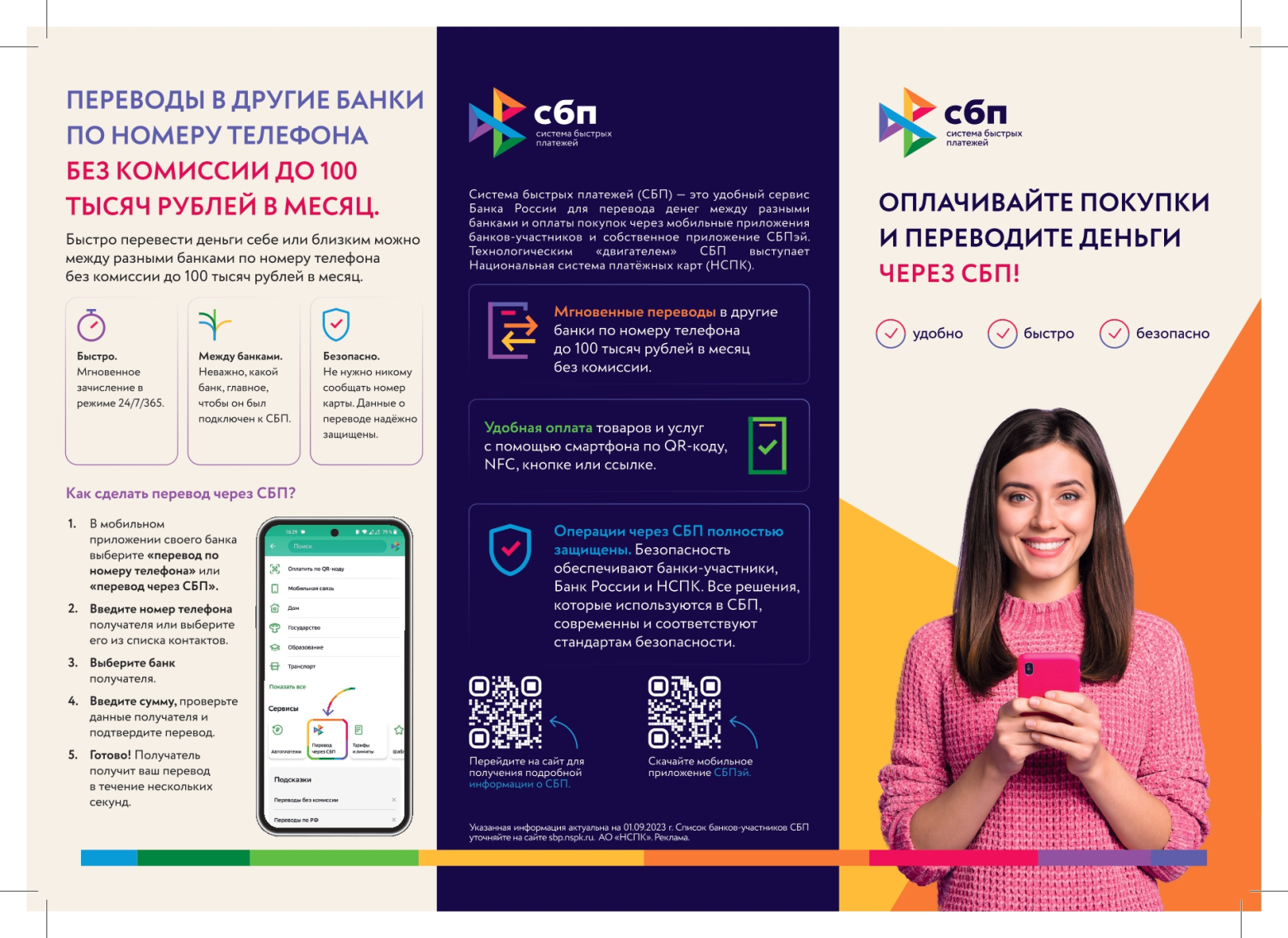 